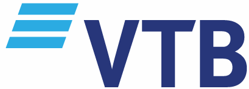 ლოტი #16ლიცენზიის მოწოდების ვადაა 2020 წლის აგვისტოSpecificationQ-tyRed Hat Jboss Enterprise Application Platform, 16-Core Standard 3